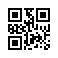 Strana:  1 z Strana:  1 z Strana:  1 z 11111Odběratel:Odběratel:Odběratel:Odběratel:Odběratel:Odběratel:Knihovna AV ČR, v. v. i.
Národní 1009/3
110 00 PRAHA
Česká republikaKnihovna AV ČR, v. v. i.
Národní 1009/3
110 00 PRAHA
Česká republikaKnihovna AV ČR, v. v. i.
Národní 1009/3
110 00 PRAHA
Česká republikaKnihovna AV ČR, v. v. i.
Národní 1009/3
110 00 PRAHA
Česká republikaKnihovna AV ČR, v. v. i.
Národní 1009/3
110 00 PRAHA
Česká republikaKnihovna AV ČR, v. v. i.
Národní 1009/3
110 00 PRAHA
Česká republikaKnihovna AV ČR, v. v. i.
Národní 1009/3
110 00 PRAHA
Česká republikaKnihovna AV ČR, v. v. i.
Národní 1009/3
110 00 PRAHA
Česká republikaKnihovna AV ČR, v. v. i.
Národní 1009/3
110 00 PRAHA
Česká republikaKnihovna AV ČR, v. v. i.
Národní 1009/3
110 00 PRAHA
Česká republikaKnihovna AV ČR, v. v. i.
Národní 1009/3
110 00 PRAHA
Česká republikaKnihovna AV ČR, v. v. i.
Národní 1009/3
110 00 PRAHA
Česká republikaPID:PID:PID:PID:PID:KNAVSE-20240050KKNAVSE-20240050KKNAVSE-20240050KKNAVSE-20240050KKNAVSE-20240050KKNAVSE-20240050KKNAVSE-20240050KKNAVSE-20240050KOdběratel:Odběratel:Odběratel:Knihovna AV ČR, v. v. i.
Národní 1009/3
110 00 PRAHA
Česká republikaKnihovna AV ČR, v. v. i.
Národní 1009/3
110 00 PRAHA
Česká republikaKnihovna AV ČR, v. v. i.
Národní 1009/3
110 00 PRAHA
Česká republikaKnihovna AV ČR, v. v. i.
Národní 1009/3
110 00 PRAHA
Česká republikaKnihovna AV ČR, v. v. i.
Národní 1009/3
110 00 PRAHA
Česká republikaKnihovna AV ČR, v. v. i.
Národní 1009/3
110 00 PRAHA
Česká republikaKnihovna AV ČR, v. v. i.
Národní 1009/3
110 00 PRAHA
Česká republikaKnihovna AV ČR, v. v. i.
Národní 1009/3
110 00 PRAHA
Česká republikaKnihovna AV ČR, v. v. i.
Národní 1009/3
110 00 PRAHA
Česká republikaKnihovna AV ČR, v. v. i.
Národní 1009/3
110 00 PRAHA
Česká republikaKnihovna AV ČR, v. v. i.
Národní 1009/3
110 00 PRAHA
Česká republikaKnihovna AV ČR, v. v. i.
Národní 1009/3
110 00 PRAHA
Česká republikaPID:PID:PID:PID:PID:KNAVSE-20240050KKNAVSE-20240050KKNAVSE-20240050KKNAVSE-20240050KKNAVSE-20240050KKNAVSE-20240050KKNAVSE-20240050KKNAVSE-20240050K240100039240100039Odběratel:Odběratel:Odběratel:Knihovna AV ČR, v. v. i.
Národní 1009/3
110 00 PRAHA
Česká republikaKnihovna AV ČR, v. v. i.
Národní 1009/3
110 00 PRAHA
Česká republikaKnihovna AV ČR, v. v. i.
Národní 1009/3
110 00 PRAHA
Česká republikaKnihovna AV ČR, v. v. i.
Národní 1009/3
110 00 PRAHA
Česká republikaKnihovna AV ČR, v. v. i.
Národní 1009/3
110 00 PRAHA
Česká republikaKnihovna AV ČR, v. v. i.
Národní 1009/3
110 00 PRAHA
Česká republikaKnihovna AV ČR, v. v. i.
Národní 1009/3
110 00 PRAHA
Česká republikaKnihovna AV ČR, v. v. i.
Národní 1009/3
110 00 PRAHA
Česká republikaKnihovna AV ČR, v. v. i.
Národní 1009/3
110 00 PRAHA
Česká republikaKnihovna AV ČR, v. v. i.
Národní 1009/3
110 00 PRAHA
Česká republikaKnihovna AV ČR, v. v. i.
Národní 1009/3
110 00 PRAHA
Česká republikaKnihovna AV ČR, v. v. i.
Národní 1009/3
110 00 PRAHA
Česká republikaPID:PID:PID:PID:PID:KNAVSE-20240050KKNAVSE-20240050KKNAVSE-20240050KKNAVSE-20240050KKNAVSE-20240050KKNAVSE-20240050KKNAVSE-20240050KKNAVSE-20240050K240100039240100039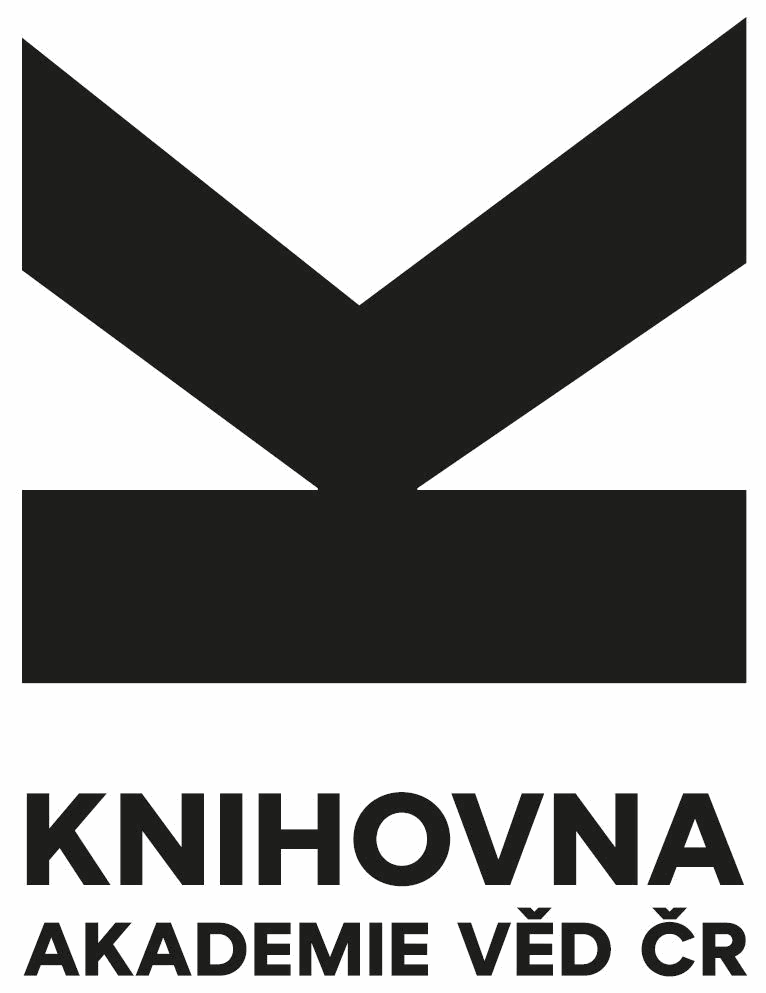 Knihovna AV ČR, v. v. i.
Národní 1009/3
110 00 PRAHA
Česká republikaKnihovna AV ČR, v. v. i.
Národní 1009/3
110 00 PRAHA
Česká republikaKnihovna AV ČR, v. v. i.
Národní 1009/3
110 00 PRAHA
Česká republikaKnihovna AV ČR, v. v. i.
Národní 1009/3
110 00 PRAHA
Česká republikaKnihovna AV ČR, v. v. i.
Národní 1009/3
110 00 PRAHA
Česká republikaKnihovna AV ČR, v. v. i.
Národní 1009/3
110 00 PRAHA
Česká republikaKnihovna AV ČR, v. v. i.
Národní 1009/3
110 00 PRAHA
Česká republikaKnihovna AV ČR, v. v. i.
Národní 1009/3
110 00 PRAHA
Česká republikaKnihovna AV ČR, v. v. i.
Národní 1009/3
110 00 PRAHA
Česká republikaKnihovna AV ČR, v. v. i.
Národní 1009/3
110 00 PRAHA
Česká republikaKnihovna AV ČR, v. v. i.
Národní 1009/3
110 00 PRAHA
Česká republikaKnihovna AV ČR, v. v. i.
Národní 1009/3
110 00 PRAHA
Česká republikaSmlouva:Smlouva:Smlouva:Smlouva:Smlouva:240100039240100039Knihovna AV ČR, v. v. i.
Národní 1009/3
110 00 PRAHA
Česká republikaKnihovna AV ČR, v. v. i.
Národní 1009/3
110 00 PRAHA
Česká republikaKnihovna AV ČR, v. v. i.
Národní 1009/3
110 00 PRAHA
Česká republikaKnihovna AV ČR, v. v. i.
Národní 1009/3
110 00 PRAHA
Česká republikaKnihovna AV ČR, v. v. i.
Národní 1009/3
110 00 PRAHA
Česká republikaKnihovna AV ČR, v. v. i.
Národní 1009/3
110 00 PRAHA
Česká republikaKnihovna AV ČR, v. v. i.
Národní 1009/3
110 00 PRAHA
Česká republikaKnihovna AV ČR, v. v. i.
Národní 1009/3
110 00 PRAHA
Česká republikaKnihovna AV ČR, v. v. i.
Národní 1009/3
110 00 PRAHA
Česká republikaKnihovna AV ČR, v. v. i.
Národní 1009/3
110 00 PRAHA
Česká republikaKnihovna AV ČR, v. v. i.
Národní 1009/3
110 00 PRAHA
Česká republikaKnihovna AV ČR, v. v. i.
Národní 1009/3
110 00 PRAHA
Česká republika240100039240100039Knihovna AV ČR, v. v. i.
Národní 1009/3
110 00 PRAHA
Česká republikaKnihovna AV ČR, v. v. i.
Národní 1009/3
110 00 PRAHA
Česká republikaKnihovna AV ČR, v. v. i.
Národní 1009/3
110 00 PRAHA
Česká republikaKnihovna AV ČR, v. v. i.
Národní 1009/3
110 00 PRAHA
Česká republikaKnihovna AV ČR, v. v. i.
Národní 1009/3
110 00 PRAHA
Česká republikaKnihovna AV ČR, v. v. i.
Národní 1009/3
110 00 PRAHA
Česká republikaKnihovna AV ČR, v. v. i.
Národní 1009/3
110 00 PRAHA
Česká republikaKnihovna AV ČR, v. v. i.
Národní 1009/3
110 00 PRAHA
Česká republikaKnihovna AV ČR, v. v. i.
Národní 1009/3
110 00 PRAHA
Česká republikaKnihovna AV ČR, v. v. i.
Národní 1009/3
110 00 PRAHA
Česká republikaKnihovna AV ČR, v. v. i.
Národní 1009/3
110 00 PRAHA
Česká republikaKnihovna AV ČR, v. v. i.
Národní 1009/3
110 00 PRAHA
Česká republikaČíslo účtu:Číslo účtu:Číslo účtu:Číslo účtu:Číslo účtu:240100039240100039Knihovna AV ČR, v. v. i.
Národní 1009/3
110 00 PRAHA
Česká republikaKnihovna AV ČR, v. v. i.
Národní 1009/3
110 00 PRAHA
Česká republikaKnihovna AV ČR, v. v. i.
Národní 1009/3
110 00 PRAHA
Česká republikaKnihovna AV ČR, v. v. i.
Národní 1009/3
110 00 PRAHA
Česká republikaKnihovna AV ČR, v. v. i.
Národní 1009/3
110 00 PRAHA
Česká republikaKnihovna AV ČR, v. v. i.
Národní 1009/3
110 00 PRAHA
Česká republikaKnihovna AV ČR, v. v. i.
Národní 1009/3
110 00 PRAHA
Česká republikaKnihovna AV ČR, v. v. i.
Národní 1009/3
110 00 PRAHA
Česká republikaKnihovna AV ČR, v. v. i.
Národní 1009/3
110 00 PRAHA
Česká republikaKnihovna AV ČR, v. v. i.
Národní 1009/3
110 00 PRAHA
Česká republikaKnihovna AV ČR, v. v. i.
Národní 1009/3
110 00 PRAHA
Česká republikaKnihovna AV ČR, v. v. i.
Národní 1009/3
110 00 PRAHA
Česká republikaPeněžní ústav:Peněžní ústav:Peněžní ústav:Peněžní ústav:Peněžní ústav:240100039240100039Knihovna AV ČR, v. v. i.
Národní 1009/3
110 00 PRAHA
Česká republikaKnihovna AV ČR, v. v. i.
Národní 1009/3
110 00 PRAHA
Česká republikaKnihovna AV ČR, v. v. i.
Národní 1009/3
110 00 PRAHA
Česká republikaKnihovna AV ČR, v. v. i.
Národní 1009/3
110 00 PRAHA
Česká republikaKnihovna AV ČR, v. v. i.
Národní 1009/3
110 00 PRAHA
Česká republikaKnihovna AV ČR, v. v. i.
Národní 1009/3
110 00 PRAHA
Česká republikaKnihovna AV ČR, v. v. i.
Národní 1009/3
110 00 PRAHA
Česká republikaKnihovna AV ČR, v. v. i.
Národní 1009/3
110 00 PRAHA
Česká republikaKnihovna AV ČR, v. v. i.
Národní 1009/3
110 00 PRAHA
Česká republikaKnihovna AV ČR, v. v. i.
Národní 1009/3
110 00 PRAHA
Česká republikaKnihovna AV ČR, v. v. i.
Národní 1009/3
110 00 PRAHA
Česká republikaKnihovna AV ČR, v. v. i.
Národní 1009/3
110 00 PRAHA
Česká republika240100039240100039240100039240100039Dodavatel:Dodavatel:Dodavatel:Dodavatel:Dodavatel:Dodavatel:Dodavatel:240100039240100039DIČ:DIČ:DIČ:CZ67985971CZ67985971CZ67985971CZ67985971Dodavatel:Dodavatel:Dodavatel:Dodavatel:Dodavatel:Dodavatel:Dodavatel:240100039240100039DIČ:DIČ:DIČ:CZ67985971CZ67985971CZ67985971CZ67985971IČ:IČ:6321908563219085632190856321908563219085DIČ:DIČ:CZ63219085CZ63219085CZ63219085CZ63219085CZ63219085CZ63219085240100039240100039IČ:IČ:IČ:67985971679859716798597167985971IČ:IČ:6321908563219085632190856321908563219085DIČ:DIČ:CZ63219085CZ63219085CZ63219085CZ63219085CZ63219085CZ63219085240100039240100039IČ:IČ:IČ:67985971679859716798597167985971240100039240100039IČ:IČ:IČ:67985971679859716798597167985971240100039240100039IČ:IČ:IČ:67985971679859716798597167985971240100039240100039240100039240100039Konečný příjemce:Konečný příjemce:Konečný příjemce:Konečný příjemce:Konečný příjemce:Konečný příjemce:Konečný příjemce:Konečný příjemce:Konečný příjemce:Konečný příjemce:240100039240100039240100039240100039240100039240100039Platnost objednávky do:Platnost objednávky do:Platnost objednávky do:Platnost objednávky do:Platnost objednávky do:Platnost objednávky do:Platnost objednávky do:Platnost objednávky do:31.12.202431.12.202431.12.202431.12.202431.12.2024Termín dodání:Termín dodání:Termín dodání:Termín dodání:Termín dodání:Termín dodání:Termín dodání:31.05.202431.05.202431.05.202431.05.202431.05.2024Forma úhrady:Forma úhrady:Forma úhrady:Forma úhrady:Forma úhrady:Forma úhrady:Forma úhrady:PříkazemPříkazemPříkazemPříkazemPříkazemForma úhrady:Forma úhrady:Forma úhrady:Forma úhrady:Forma úhrady:Forma úhrady:Forma úhrady:PříkazemPříkazemPříkazemPříkazemPříkazemForma úhrady:Forma úhrady:Forma úhrady:Forma úhrady:Forma úhrady:Forma úhrady:Forma úhrady:PříkazemPříkazemPříkazemPříkazemPříkazemTermín úhrady:Termín úhrady:Termín úhrady:Termín úhrady:Termín úhrady:Termín úhrady:Termín úhrady:Termín úhrady:Termín úhrady:Termín úhrady:Termín úhrady:Termín úhrady:Termín úhrady:Termín úhrady:Dodejte:Dodejte:Dodejte:Dodejte:Dodejte:Dodejte:Dodejte:Dodejte:Dodejte:Dodejte:Dodejte:Dodejte:Dodejte:Dodejte:Dodejte:Dodejte:Dodejte:Dodejte:Dodejte:Dodejte:Dodejte:Dodejte:Dodejte:Dodejte:Dodejte:Dodejte:Dodejte:Dodejte:PoložkaPoložkaPoložkaPoložkaPoložkaPoložkaPoložkaPoložkaPoložkaPoložkaPoložkaPoložkaPoložkaPoložkaPoložkaPoložkaPoložkaPoložkaPoložkaPoložkaPoložkaPoložkaPoložkaPoložkaPoložkaPoložkaPoložkaPoložkaPoložkaReferenční čísloReferenční čísloReferenční čísloReferenční čísloReferenční čísloMnožstvíMnožstvíMnožstvíMJMJMJMJMJMJCena/MJ bez DPHCena/MJ bez DPHCena/MJ bez DPHCena/MJ bez DPHCena/MJ bez DPHCelkem bez DPHCelkem bez DPHCelkem bez DPHCelkem bez DPHCelkem bez DPHCelkem bez DPHCelkem bez DPHCelkem bez DPHCelkem bez DPHCelkem bez DPH- 1 ks posuvný regál - 1. NP B, - 1 ks pevný regál - 1. NP B, - 2 ks pevný regál - 2. NP B, - 300 ks háčků polic, - doprava a montáž.- 1 ks posuvný regál - 1. NP B, - 1 ks pevný regál - 1. NP B, - 2 ks pevný regál - 2. NP B, - 300 ks háčků polic, - doprava a montáž.- 1 ks posuvný regál - 1. NP B, - 1 ks pevný regál - 1. NP B, - 2 ks pevný regál - 2. NP B, - 300 ks háčků polic, - doprava a montáž.- 1 ks posuvný regál - 1. NP B, - 1 ks pevný regál - 1. NP B, - 2 ks pevný regál - 2. NP B, - 300 ks háčků polic, - doprava a montáž.- 1 ks posuvný regál - 1. NP B, - 1 ks pevný regál - 1. NP B, - 2 ks pevný regál - 2. NP B, - 300 ks háčků polic, - doprava a montáž.- 1 ks posuvný regál - 1. NP B, - 1 ks pevný regál - 1. NP B, - 2 ks pevný regál - 2. NP B, - 300 ks háčků polic, - doprava a montáž.- 1 ks posuvný regál - 1. NP B, - 1 ks pevný regál - 1. NP B, - 2 ks pevný regál - 2. NP B, - 300 ks háčků polic, - doprava a montáž.- 1 ks posuvný regál - 1. NP B, - 1 ks pevný regál - 1. NP B, - 2 ks pevný regál - 2. NP B, - 300 ks háčků polic, - doprava a montáž.- 1 ks posuvný regál - 1. NP B, - 1 ks pevný regál - 1. NP B, - 2 ks pevný regál - 2. NP B, - 300 ks háčků polic, - doprava a montáž.- 1 ks posuvný regál - 1. NP B, - 1 ks pevný regál - 1. NP B, - 2 ks pevný regál - 2. NP B, - 300 ks háčků polic, - doprava a montáž.- 1 ks posuvný regál - 1. NP B, - 1 ks pevný regál - 1. NP B, - 2 ks pevný regál - 2. NP B, - 300 ks háčků polic, - doprava a montáž.- 1 ks posuvný regál - 1. NP B, - 1 ks pevný regál - 1. NP B, - 2 ks pevný regál - 2. NP B, - 300 ks háčků polic, - doprava a montáž.- 1 ks posuvný regál - 1. NP B, - 1 ks pevný regál - 1. NP B, - 2 ks pevný regál - 2. NP B, - 300 ks háčků polic, - doprava a montáž.- 1 ks posuvný regál - 1. NP B, - 1 ks pevný regál - 1. NP B, - 2 ks pevný regál - 2. NP B, - 300 ks háčků polic, - doprava a montáž.- 1 ks posuvný regál - 1. NP B, - 1 ks pevný regál - 1. NP B, - 2 ks pevný regál - 2. NP B, - 300 ks háčků polic, - doprava a montáž.- 1 ks posuvný regál - 1. NP B, - 1 ks pevný regál - 1. NP B, - 2 ks pevný regál - 2. NP B, - 300 ks háčků polic, - doprava a montáž.- 1 ks posuvný regál - 1. NP B, - 1 ks pevný regál - 1. NP B, - 2 ks pevný regál - 2. NP B, - 300 ks háčků polic, - doprava a montáž.- 1 ks posuvný regál - 1. NP B, - 1 ks pevný regál - 1. NP B, - 2 ks pevný regál - 2. NP B, - 300 ks háčků polic, - doprava a montáž.- 1 ks posuvný regál - 1. NP B, - 1 ks pevný regál - 1. NP B, - 2 ks pevný regál - 2. NP B, - 300 ks háčků polic, - doprava a montáž.- 1 ks posuvný regál - 1. NP B, - 1 ks pevný regál - 1. NP B, - 2 ks pevný regál - 2. NP B, - 300 ks háčků polic, - doprava a montáž.- 1 ks posuvný regál - 1. NP B, - 1 ks pevný regál - 1. NP B, - 2 ks pevný regál - 2. NP B, - 300 ks háčků polic, - doprava a montáž.- 1 ks posuvný regál - 1. NP B, - 1 ks pevný regál - 1. NP B, - 2 ks pevný regál - 2. NP B, - 300 ks háčků polic, - doprava a montáž.- 1 ks posuvný regál - 1. NP B, - 1 ks pevný regál - 1. NP B, - 2 ks pevný regál - 2. NP B, - 300 ks háčků polic, - doprava a montáž.- 1 ks posuvný regál - 1. NP B, - 1 ks pevný regál - 1. NP B, - 2 ks pevný regál - 2. NP B, - 300 ks háčků polic, - doprava a montáž.- 1 ks posuvný regál - 1. NP B, - 1 ks pevný regál - 1. NP B, - 2 ks pevný regál - 2. NP B, - 300 ks háčků polic, - doprava a montáž.- 1 ks posuvný regál - 1. NP B, - 1 ks pevný regál - 1. NP B, - 2 ks pevný regál - 2. NP B, - 300 ks háčků polic, - doprava a montáž.- 1 ks posuvný regál - 1. NP B, - 1 ks pevný regál - 1. NP B, - 2 ks pevný regál - 2. NP B, - 300 ks háčků polic, - doprava a montáž.- 1 ks posuvný regál - 1. NP B, - 1 ks pevný regál - 1. NP B, - 2 ks pevný regál - 2. NP B, - 300 ks háčků polic, - doprava a montáž.- 1 ks posuvný regál - 1. NP B, - 1 ks pevný regál - 1. NP B, - 2 ks pevný regál - 2. NP B, - 300 ks háčků polic, - doprava a montáž.Datum vystavení:Datum vystavení:Datum vystavení:Datum vystavení:Datum vystavení:Datum vystavení:08.03.202408.03.202408.03.2024Vystavil:
xxx
Tel.: , Fax: E-mail: xxx@knav.cz
                                                                      ...................
                                                                          Razítko, podpisVystavil:
xxx
Tel.: , Fax: E-mail: xxx@knav.cz
                                                                      ...................
                                                                          Razítko, podpisVystavil:
xxx
Tel.: , Fax: E-mail: xxx@knav.cz
                                                                      ...................
                                                                          Razítko, podpisVystavil:
xxx
Tel.: , Fax: E-mail: xxx@knav.cz
                                                                      ...................
                                                                          Razítko, podpisVystavil:
xxx
Tel.: , Fax: E-mail: xxx@knav.cz
                                                                      ...................
                                                                          Razítko, podpisVystavil:
xxx
Tel.: , Fax: E-mail: xxx@knav.cz
                                                                      ...................
                                                                          Razítko, podpisVystavil:
xxx
Tel.: , Fax: E-mail: xxx@knav.cz
                                                                      ...................
                                                                          Razítko, podpisVystavil:
xxx
Tel.: , Fax: E-mail: xxx@knav.cz
                                                                      ...................
                                                                          Razítko, podpisVystavil:
xxx
Tel.: , Fax: E-mail: xxx@knav.cz
                                                                      ...................
                                                                          Razítko, podpisVystavil:
xxx
Tel.: , Fax: E-mail: xxx@knav.cz
                                                                      ...................
                                                                          Razítko, podpisVystavil:
xxx
Tel.: , Fax: E-mail: xxx@knav.cz
                                                                      ...................
                                                                          Razítko, podpisVystavil:
xxx
Tel.: , Fax: E-mail: xxx@knav.cz
                                                                      ...................
                                                                          Razítko, podpisVystavil:
xxx
Tel.: , Fax: E-mail: xxx@knav.cz
                                                                      ...................
                                                                          Razítko, podpisVystavil:
xxx
Tel.: , Fax: E-mail: xxx@knav.cz
                                                                      ...................
                                                                          Razítko, podpisVystavil:
xxx
Tel.: , Fax: E-mail: xxx@knav.cz
                                                                      ...................
                                                                          Razítko, podpisVystavil:
xxx
Tel.: , Fax: E-mail: xxx@knav.cz
                                                                      ...................
                                                                          Razítko, podpisVystavil:
xxx
Tel.: , Fax: E-mail: xxx@knav.cz
                                                                      ...................
                                                                          Razítko, podpisVystavil:
xxx
Tel.: , Fax: E-mail: xxx@knav.cz
                                                                      ...................
                                                                          Razítko, podpisVystavil:
xxx
Tel.: , Fax: E-mail: xxx@knav.cz
                                                                      ...................
                                                                          Razítko, podpisVystavil:
xxx
Tel.: , Fax: E-mail: xxx@knav.cz
                                                                      ...................
                                                                          Razítko, podpisVystavil:
xxx
Tel.: , Fax: E-mail: xxx@knav.cz
                                                                      ...................
                                                                          Razítko, podpisVystavil:
xxx
Tel.: , Fax: E-mail: xxx@knav.cz
                                                                      ...................
                                                                          Razítko, podpisVystavil:
xxx
Tel.: , Fax: E-mail: xxx@knav.cz
                                                                      ...................
                                                                          Razítko, podpisVystavil:
xxx
Tel.: , Fax: E-mail: xxx@knav.cz
                                                                      ...................
                                                                          Razítko, podpisVystavil:
xxx
Tel.: , Fax: E-mail: xxx@knav.cz
                                                                      ...................
                                                                          Razítko, podpisVystavil:
xxx
Tel.: , Fax: E-mail: xxx@knav.cz
                                                                      ...................
                                                                          Razítko, podpisVystavil:
xxx
Tel.: , Fax: E-mail: xxx@knav.cz
                                                                      ...................
                                                                          Razítko, podpisVystavil:
xxx
Tel.: , Fax: E-mail: xxx@knav.cz
                                                                      ...................
                                                                          Razítko, podpisVystavil:
xxx
Tel.: , Fax: E-mail: xxx@knav.cz
                                                                      ...................
                                                                          Razítko, podpis